            大陸10月1日假期收貨通知Dear 親愛的客戶：2017年大陸國慶放假時間為10月1日-10月5日,我司出貨的時間如下：1.大陸地區：※快遞:假期前出貨日2017年9月26日(星期二)。派送時間會盡量在9/30前到,但須視大陸海關放行時間而定,如因清關問題或因收貨客人放假,則需等假期結速才會送件9/27,28號還是可以出貨,但會等到10/6開始派送假期後的出貨日10月6日(星期五)大陸休假期間我司正常收貨,※海運(小三通):節後出貨日2017年10月6日(星期四)。 2.香港地區:香港假期為10/1-2日,我司正常出貨。 ※訊息若有異動會再另行通知，如有不明處歡迎來電詢問。   弘久國際運有限公司  敬上    2017.09.22                                     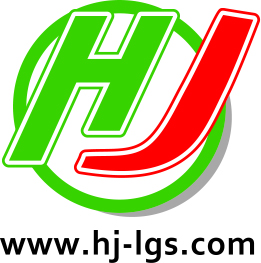 弘 久 國 際 運 通 有 限 公 司弘 久 國 際 運 通 有 限 公 司弘 久 國 際 運 通 有 限 公 司弘 久 國 際 運 通 有 限 公 司弘 久 國 際 運 通 有 限 公 司弘 久 國 際 運 通 有 限 公 司弘 久 國 際 運 通 有 限 公 司新 北 市 泰 山 區 中 港 西 路 136 巷97-11號新 北 市 泰 山 區 中 港 西 路 136 巷97-11號新 北 市 泰 山 區 中 港 西 路 136 巷97-11號新 北 市 泰 山 區 中 港 西 路 136 巷97-11號新 北 市 泰 山 區 中 港 西 路 136 巷97-11號新 北 市 泰 山 區 中 港 西 路 136 巷97-11號新 北 市 泰 山 區 中 港 西 路 136 巷97-11號新 北 市 泰 山 區 中 港 西 路 136 巷97-11號新 北 市 泰 山 區 中 港 西 路 136 巷97-11號新 北 市 泰 山 區 中 港 西 路 136 巷97-11號新 北 市 泰 山 區 中 港 西 路 136 巷97-11號新 北 市 泰 山 區 中 港 西 路 136 巷97-11號新 北 市 泰 山 區 中 港 西 路 136 巷97-11號新 北 市 泰 山 區 中 港 西 路 136 巷97-11號新 北 市 泰 山 區 中 港 西 路 136 巷97-11號Tel:02-2297-1890 Tel:02-2297-1890 Tel:02-2297-1890 Fax:02-2297-1930Fax:02-2297-1930Fax:02-2297-1930Fax:02-2297-1930Fax:02-2297-1930Fax:02-2297-1930Fax:02-2297-1930e-mail: cs.hj@hj-lgs.come-mail: cs.hj@hj-lgs.com